ConstitutionAndBy - LawsDiocesan Catholic Committee on Scouting         Diocese of Evansville
                                     (Approved March 21, 2021)                          Constitution
		Article 1: Name and location1.1 The name of the organization shall be; Diocesan Catholic Committee on Scouting, Diocese of Evansville, hereafter referred to as the DCCS.1.2 The principal address of the Catholic Committee shall be: DCCS, Catholic Center, Box 4169, 4200 N. Kentucky Ave., Evansville, IN 47711Article 2: Purpose2.1 The purpose of the DCCS is to provide ongoing religious activities for          the Spiritual development of Scouts and Scouters in the Diocese of          Evansville.   The DCCS encourages and provides assistance to all                   Scouts but primarily Catholic Scouts, especially those in units                        sponsored by Catholic parishes and organizations, to help them live up                       to the Scout Oath “Duty to God” and the twelfth point of the Scout Law                       “To be Reverent” by practicing their Catholic faith.            2.2 It shall further be the purpose of DCCS to effectively implement                  Scouting in the Catholic Church as approved by the (USCCB), the                         National Catholic Committee on Scouting (NCCS), the Bishop of the                   Diocese of Evansville, and to give guidance, vitality and leadership in the                  spiritual phase of Scouting to all Catholic Scouts and Scouters of the                  Diocese. The DCCS endeavors to make the entire Scouting Program                   available to youth in Parish Units and in Units operated by Catholic                  organizations.2.3 To help accomplish the purpose of the DCCS, the clergy and religious of        the Diocese of Evansville (Diocese) shall be informed of the  programs    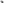        and activities of the DCCS and their aid shall be enlisted.Article 3: Areas of the Diocese    3.1 The Diocese is divided into four Deaneries. The Deaneries are: North, South,             East and West.     3.2 The DCCS shall seek to have active members from each of the four Deaneries. Article 4: Membership 4.1 Membership in the DCCS shall be granted to any adult in the Diocese in good standing in the Catholic Church, registered with the Boy Scouts of America and who requests to be an active member.  This request is approved by the Chair and the Chaplain of the DCCS. 4.2 The voting members of the DCCS shall be: All active members shall have one vote each if in attendance at the meeting at the time of voting or who submits his vote in writing to the secretary before the meeting.  4.3 Any member ceases to be a member when his or her conduct is detrimental to the DCCS or the Catholic Church.Article 5: Executive Board 5.1 An Executive Board shall be established with authority to carry on the business of the DCCS. 5.2 The Executive Board shall be composed of the Executive Committee (See Article 6) and Chartered Organization Representatives. (In lieu of a Chartered  Organization Representative a Pastor may appoint a representative and notify        the Diocesan Chaplain or Chair in writing of this person’s name and the       duration.)    Article 6: Executive Committee 6.1 The Executive Committee shall be composed of: The Diocesan Chaplain, Diocesan Chair, Associate Chair (if applicable), Secretary, Standing Committee Chairs, and Ex Officio members consisting of the Council Scout Executive or his appointed representative (one allowed from each Council served) and the Evansville Diocesan Director of Youth and Young Adult formation.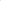  6.2 The Executive Committee shall have the authority to carry on the business of          the Catholic Committee between Executive Board meetings. The Executive          Committee shall have the authority for appointing such standing committees    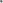           as needed to ensure the effective operations of the Catholic Committee and               its program of service to Scouting and the Church.6.2.1 The Standing Committees shall be: Training, Membership, Religious Emblems, Religious Activities, Vocations,    Communications and Chapel Maintenance.    6.2.2 Other Standing Committees may be established as deemed              necessary by the Executive CommitteeArticle 7: Active Membership 7.1 The active membership is composed of the Executive Committee and those registered members of the DCCS who have attended at least one meeting or activity in the current or prior fiscal year.Article 8: Fiscal Year 8.1 The DCCS fiscal year shall begin September 1, and end August 31. 8.2 The DCCS fiscal year shall be divided into four periods as follows:8.2.1 First Quarter shall begin September 1, and end November 30.  8.2.2 Second Quarter shall begin December l, and end the last day of February.  8.2.3 Third Quarter shall begin March 1, and end May 31.  8.2.4 Fourth Quarter shall begin June I and end August 31.Article 9: Meetings              9.1 The Executive Board shall meet at the Annual Business Meeting as part of the                         third quarter meeting (usually in March) and at other times deemed appropriate                         by the Chaplain or Chair.              9.2 The Executive Committee shall meet quarterly (in each Quarter) on a date and place                               designated by the Executive Committee.                  9.3 The general membership shall be invited to attend the Executive Committee                                meetings and to fully participate in the discussions and voting procedures.                  9.4 Meeting agendas shall be prepared in advance. Any active member                                 of the committee may submit to the Chair or Secretary a proposed subject                                 for inclusion in the agenda two weeks in advance of the next meeting.                                 Additional items may be added at the discretion of the Chair. The agenda                                 shall be sent to all registered active members of the Catholic Committee at least                                 two weeks in advance of the next meeting.                   9.5 All meetings shall be conducted under the current Robert's Rules of Order. 9.6 Special meetings may be called by the Executive Committee. 9.7 Order of business at all meetings of the Catholic Committee shall be as follows:     9.7.1 Prayer 	     9.7.2 Attendance        9.7.3 Approval of minutes	 	     9.7.4 Committee Reports 	     9.7.5 Old Business 	     9.7.6 New Business	                                   9.7.7 Discussion of ideas and/or questions by anyone in attendance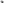  	     9.7.8 Closing prayer and adjournment.                   Article 10: Amendments                     10.1 A proposed amendment to the constitution shall be submitted in writing to the                               Chair and the Secretary.                      10.2 A vote shall not be taken on a proposed amendment for at least thirty days after                                                    it has been presented to the active membership either by mail, e-mail or at an 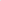                               Executive Committee meeting.                      10.3 There shall be a two-thirds majority vote of the voting members present at the                               Executive Committee meeting for a proposed amendment to be adopted.                      Article 11: Authority of the Bishop 11.1The DCCS works under the authority of the Bishop of the Diocese of         Evansville through the Office of Youth and Young Adult Ministry and has         full and complete authority over Scouting under Catholic auspices in this         Diocese. Nothing in this Constitution or the By-laws of the DCCS may be         interpreted to be contradictory to the decisions of the Bishop of Evansville.         Furthermore, this Constitution and/or By-laws will be amended to conform         to the decision of the Bishop of the Diocese of Evansville. These changes         will not require a vote by the membership but will instead be mandatory         so that this committee may continue to act in accordance with the rules of         the Diocese and the Catholic Church.                               By-Laws                                                      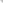                    Article 1: Responsibilities of Catholic Committee Positions1.1 Diocesan Chaplain1.1.1 Is appointed by the Bishop and is his representative at all functions of the DCCS. The length of this appointment is at the discretion of the Bishop.1.1.2 Is responsible for spiritual leadership and guidance and shall have general supervision of the spiritual welfare of Catholics in Scouting in the diocese. 1.1.3 Assists in providing opportunities for church services during group outings in accordance with NCCS and Boy Scouts of America (BSA) policies and in obtaining camp chaplains for summer camp and in securing priest for Mass at Council, District and other appropriate functions.  1.1.4 Is a voting member and represents the Diocese on the NCCS.  If possible, attends the NCCS Biennial Conferences and NCCS Regional Meetings.                 1.1.5 Encourages training and utilization of Troop Chaplain Aides. Provides                            chaplains with the resources to fulfill and enhance their roles in Christian                           leadership.   1.1.6 Collaborates with the Diocesan Director of Youth and Young Adult formation to assure the recognition of Scouting as a vital program of Youth Ministry within the diocese.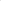       1.1.7 Assists the Director of Youth and Young Adult formation with the                 development of the DCCS's budget.1.2 Diocesan Chair    1.2.1 A volunteer layperson who is either appointed by the Bishop or elected by                 ballot or verbal affirmation by the Executive Board, from a list of candidates                 approved by the Bishop.     1.2.2 Schedules regular meetings of the Catholic Committee to review                   progress of current programs as well as to present new information.      1.2.3 Appoints Chairs of any ad hoc and standing committees.      1.2.4 Is responsible for reports, records and procedures of the Catholic                            Committee.      1.2.5 Is familiar with the partnership concept between BSA and the                 NCCS. And with the help of the Secretary keep Scouters of the                Catholic faith informed of Scouting and Church activities and                 other information of interest to them and their Units.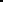        1.2.6 Is a voting member and represents the Diocese on the NCCS.  If possible,                  attends the NCCS Biennial Conferences and NCCS Regional Meetings..      1.2.7 Interacts with BSA council executives, and requests that the                  Council appoint a BSA staff member as Advisor to the DCCS.        1.2.8 Is responsible to ensure that the DCCS meets its obligations as                  in the Constitution and By-Laws.                    1.2.9 Is responsible to see that all members of the Executive                                      committee and board are familiar with their respective                               obligations of office.1.2.10 Is responsible to see that the DCCS is operating in accordance            with the directives of the Bishop.                         1.2.11 Shall notify the Committee members of meetings as appropriate                                     with the assistance of the Secretary.            1.2.12 Maintains a record of all members of the DCCS, with the help of                        the Secretary, to include their addresses, phone numbers and current                         positions in the committee.	 1.2.13 Is responsible with the help of the Chaplain, Secretary and                         Committee Chairs to submit an application each year for the                         Quality Diocesan Committee Award.             1.2.14 Is responsible manage Endowment funds to appoint a                         Sub-Committee to review and approve applications.     1.3 Diocesan Associate Chair (optional, if appropriate or necessary)1.3.1 Shall be familiar with all the duties of the Diocesan Chair so that            in his absence he may perform the duties of and take the place             of the Diocesan Chair. He shall also do anything needed of him to             assist the Chair.                                 1.4 Secretary1.4.1 Shall assist the Chair in preparing the agenda, keep minutes of all meetings and provide the Chair with a copy of the minutes as soon as possible.1.4.2 Prepare correspondence as directed by the Chair; maintain a file of committee correspondence and other related matters.     1.5 Membership Committee Chairperson1.5.1 Works with and through the BSA Council organizations and committees, to make every effort to promote, and strengthen Scouting under Catholic auspices.1.5.2 With the support of the DCCS Chaplain and Chair and Committee, contacts parishes and organizations within the diocese that do not have Scouting, or the whole Scouting program. Where reaction is favorable, refer to the local Councils’ representatives. Also assist local Councils in seeing that all sponsored units register on time, give special attention to the need of sponsoring inner-city units, and maintain records and progress charts on all Catholic parishes and                                                                  organizations that currently sponsor Scouting.  Include number and types of units contently sponsored and growth potential.1.5.3 Promotes the Paul VI Unit recognition Award. 1.5.4 Promotes the Helping Hands Unit Recognition Award.1.5.5 Presents Units who have received the Pope Paul VI and Helping Hand Awards at an annual recognition function by the Bishop or his designated representative.  (Typically, at the annual Boy Scout Retreat.)        1.6 Religious Emblems Committee Chair 1.6.1 Provides Religious Emblems Programs giving an opportunity           for every Catholic youth in Scouting with a Religious           educational experience that will supplement the Christian           formation of the Catholic Church.1.6.2 Makes every unit aware of the Catholic Religious Emblems           programs.1.6.3 Encourages greater participation by Catholic youth in the          Religious Emblems program including those in Non-Catholic          chartered units, and youths in Catholic units that are Non-         Catholic to earn the religious emblems of their own Faith.  	1.6.4 Strives to have every Catholic Unit participate           in the Religious Emblems Program.1.6.5 Recruits, trains and certifies Counselors/Facilitators          for the Ad Altare Dei and Pope Pius XII Programs and           ensures there are two trained Counselors/Facilitators           for each participating Unit.1.6.6 Promotes an annual recognition function by the Bishop         or his designated representative for recipients of the Ad         Altare Dei, Pope Pius XII and Adult Recognitions. 1.6.7 Schedules Boards of Review to examine candidates who           have completed the requirements for the AD ALTARE           DEI and POPE PIUS Xll programs.  1.6.8 Obtains and issues Religious emblems to all Units having            Scouts who have completed the Religious Emblem requirements            of their respective program.  1.6.9 Acknowledges the outstanding work of Scouters through            promoting the Bronze Pelican and St. George Adult Religious Emblems.  1.6.10 Maintains records and reports progress of all programs.
1.7 Religious Activities Committee Chair                                                               1.7.1 Provides a Catholic Faith Day for Cub Scouts. And an                                                                                                annual Retreat for Scouts and Venturers.                                                              1.7.2 Develops and promotes Cub Scout religious activities.                                                             1.7.3 Promotes the religious aspects of Scouting through the                                                                       various activities sponsored by the DCCS, working with                                                                        and through the Unit’s Chartered Organization                                                                        Representatives and promotes involvement in these activities by                                                                        all Catholic Scouts and Scouters as appropriate.                                                              1.7.4 Ensures that a yearly Retreat is conducted for all Catholic                                                                        Scouts and Venturers. Supports and promotes Adult Formation                                                                        training at the annual Retreat for adults in the Scouting Apostolate.                                                              1.7.5 Coordinates the DCCS activities with the BSA Council and                                                                        the Catholic Diocese to prevent conflicting dates.1.7.6 Working with the Chaplain, provides for chaplain services at                                                                        field Masses at Scout Camps, Camporees, and other                                                                        activities as required.1.8 Training Committee Chair1.8.1 Maintains an active training team.          1.8.2 Conducts at least one Catholic Leadership Development                                                                            (Spiritual Formation) Program annually for adults in the                                 Youth Ministry of Scouting for Catholics. 1.8.3 Encourages all laity working with Catholic youth to receive Catholic Leadership Development training especially those who serve as Religious Emblems Counselors.   1.8.4 Works with and through Chartered Organization Representative to encourage all Unit personal to participate in Catholic Leadership Development Training as Youth Ministers.1.9 Communications Committee Chair1.9.1 Promotes the program and activities of the DCCS through   the Diocesan newspaper, the Scout Council newsletter, and e-mails to the Unit Leaders, Committee Chairs and Chartered Organization representatives.  Use Parish bulletins, letters, Catholic Scouting letters, newsletters, announcements, personal contacts, phone calls. news media, etc. as appropriate1.9.2 Maintains and updates the DCCS website, www.evdccs.com, to include event dates, contact information of the Committee Members, Minutes of the meetings, recognition information, pictures, and related links to pertinent BSA and NCCS information. 1.9.3   Provides the NCCS Marketing & Public Relations Committee details of any Scouting event, recognition, etc. in the diocese that might be national interest.  1.9.4 Promotes the program and activities of the Catholic Committee by use of diocesan paper,    1.9.5 Strives to create a better understanding of the aims and               ideals of Scouting under Catholic auspices by making known to both clergy and laity. the many advantages to the parish as a part of their Catholic youth program and youth ministry.1.9.6    Encourages Catholic Units to report all items of interest, such as unusual activities, Troop advancements and awards for possible inclusion in the Catholic paper and/or the local new media and submit appropriate items to the NCCS for possible printing in their quarterly paper and to include those items in their own Parish newspaper or bulletin.1.10 Vocations Committee Chairperson1.10.1 Encourages the use of Chaplain Aide, not only to foster                spirituality in the lives of Scouts, but also as a  means of 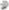            promoting church-related vacations1.10.2 Cooperates with the Diocese in making available to Catholic Scouts and Scouter’s literature and information about the programs offered by the Diocesan vocation’s office.1.10.3 Strives to create an atmosphere of religious vocations.1.10.4 Leads and maintains the Knights of St. Dominic Savio (SDS) program by recruiting new members annually and working with them to complete the requirements.1.10.5 Offer opportunities for SDS members to participate in Diocese activities to represent Scouting.1.11 Chapel Maintenance Committee Chair                 1.11.1 Makes periodic visits to the Chapel at Old Ben Scout                            Reservation to assess the condition of the Chapel and                            Grounds.                1.11.2 Makes an assessment report at the Quarterly DCCS                             meeting and recommends any action needed.                          1.11.3 Works with BSA Council to approve any necessary                              improvements and repairs and obtain any needed                                   funding.                 1.11.4 Organizes work days as necessary to maintain and make                                                     improvements and repairs to the Chapel.                              1.11.5 Maintains Chapel Altar and Ambo and properly stores                                         them for the Winter months.1.12 Additional Duties      1.12.1 Any additional duties that are indicated and deemed                  appropriate are to be considered as the responsibility of                         whichever position is applicable. Also, any additional                  duties as requested by the Chair shall be considered as                   a part of the duties of the office.Article 2: Nominating Procedure                       2.1 The Chair shall appoint a Nominating Committee at least three months prior to                                      the first quarter meeting for the purpose of selecting candidates for the office                                      of Lay Chair.2.2 This Nominating Committee shall be appointed at such a time that the election        of Lay Chair take place on odd numbered years.2.3 Recommendations of candidates by the general membership shall be             submitted to the Nominating Committee at least thirty days prior to the       annual Business Meeting held as part of the second quarter meeting. 2.4 The Bishop of Evansville must approve the candidates for Lay Chair. 2.5 The list of approved candidates shall be in the hands of the Executive         Committee no later than two weeks prior to the second quarter meeting.         The list of candidates shall be included in the agenda for the second         quarter meeting.                      Article 3: Election of Officers                                         3.1 The Bishop of Evansville shall appoint the Diocesan Chaplain.                                         3.2 The Diocesan Chair shall be elected at the annual Business meeting by                                                ballot or verbal approval, by a majority of the voting members present.                                                The elected candidate shall assume office at the end of said                                                 meeting. The term of office is two years and the Chair may be reelected.                                                                         3.3 The Chair shall appoint the other DCCS positions as outlined in the                                                Constitution and By-Laws as deemed appropriate.                       Article 4: Resignation of Officers                                     4.1 Resignation from an Executive Committee office or position must be in                                             writing and addressed to the Chaplain and Chair or verbally stated at an                                             Executive Committee meeting.                                                                    4.2 Whenever a vacancy shall occur in the Chair position by death,                                              resignation, or other reason, the Executive Committee shall select a                                              person to fill the un-expired term of such office. This shall not affect the                                              determination of the eligibility to run for the next term of that office.                                       4.3 Whenever a vacancy shall occur in any outside of the Chair position by                                             death, resignation, or other reason, the Chair shall select a person to fill                                              the  un-expired term of such office. Article 5: Committees5.1 The Chair shall appoint a Nominating Committee as provided for in Article 3 of the By-Laws.5.2 The Chair shall appoint special and ad hoc committees as considered necessary at the time, and has the authority to dissolve these committees when their tasks are considered complete or have served their purpose and are no longer needed.5.3 The Executive Committee shall establish all standing committees per Section 5.2 of the Constitution.Article 6: Amendment Changes6.1 A proposed amendment to the By-Laws shall be submitted in writing to the Chair.6.2 A vote shall not be taken on a proposed amendment for at least thirty days after it has been presented to the membership.6.3 There shall be a two-thirds majority vote of the voting members that are voting for a proposed amendment to be adopted. This vote may be conducted by mail if the above requirements are met.Article 7: Suspending By-Laws7.1 These By-Laws may be suspended in case of emergency by unanimous vote of the voting members present at any Executive Committee meeting.	Membership Application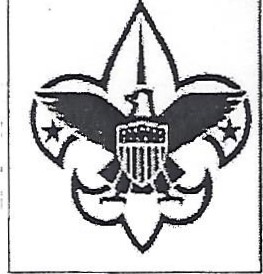 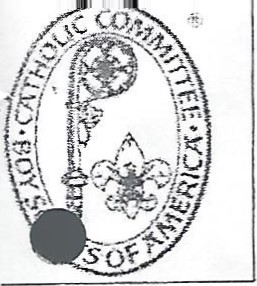 Diocesan Catholic Committee on ScoutingDiocese of EvansvilleName:  ________________________Phone Number: ___________Address: ______________________City State: __________ZIP: ________         E-Mail Address: ______________________________________________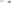        3. Occupation: _________________________	Date of Birth: _____________Diocese: _________________________	Parish: _______________________Council: ____________	District: ______________	Unit: ___________Years in Scouting as a youth: ____ Rank Achieved: __________________         Years in Scouting as an adult: ____Present Scouting Position(s): ________Other Scouting Positions held and tenure: _____________________________________________________________________________________Church related activities: _________________________________________________________________________________________________________Scouting Training Courses completed: _______________________________________________________________________________________________________________________________________________________________Briefly state why you want to participate in the Diocesan Committee on Scouting and the areas in which you are most interested in or qualified to help. ___________________________________________________________________________________________________________________________________________________________________________________________________________________________Approvals: Diocesan Chaplain: __________________________________________Diocesan Chair: ____________________________________________Date: _____________________________________________________	